INDICAZIONI PER LA COMPILAZIONE DEL PIANO DIDATTICO PERSONALIZZATORaccogliere le informazioni essenziali sull'alunno (anamnesi familiare e scolastica, contatti con eventuali figure di riferimento italiane, mediatori linguistici, ecc.)Informare la Dirigente Scolastica delle problematiche dell’alunno Contattare la famiglia dell'alunno per esporre le difficoltà incontrate dal bambino durante il percorso formativoAttivare, ove ritenuto necessario, un percorso personalizzato dando luogo al P.D.P., firmato dalla Dirigente Scolastica, dai docenti che interagiscono con l'alunno e dalla famigliaNel caso in cui sia necessario trattare dati sensibili per finalità istituzionali, aver cura di includere nel P.D.P. apposita autorizzazione da parte della famiglia.PIANO DIDATTICO PERSONALIZZATO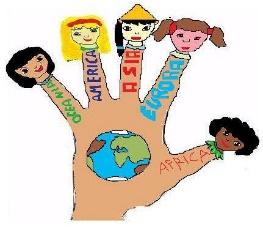 DATI GENERALI DELL’ALUNNOTIPOLOGIA DI BISOGNO EDUCATIVO SPECIALE:Alunni NAI (neo arrivati in Italia) Alunno straniero giunto in Italia nell'ultimo triennio (si intendono gli alunni che hanno già avuto una prima alfabetizzazione nelle scuole italiane, ma in cui permangono difficoltà)Alunno straniero che pur essendo in Italia da più anni trova ancora difficoltà nella lingua italiana e in particolare in quella per lo studioAlunno straniero con età anagrafica non corrispondente alla classe di inserimento causa:ritardo scolastico rispetto alla normativa italianaripetenzainserito in una classe “inferiore”, in accordo con la famigliaData di arrivo in Italia: ……/……./………Eventuali altre informazioni che l'insegnante ritiene utili:…...................................................................................................................................................................................................................................................................................................................................................................................................FASE OSSERVATIVA 3.a AMBITO COMPORTAMENTALE-RELAZIONALEANNOTAZIONI: Problemi relazionali o comportamentali ……………………………………………………………………………………………….................................................................................................................................................................................................................................................................3.b PROCESSO DI APPRENDIMENTOHa difficoltà nella…OSSERVAZIONI………………………………………………………………………………………………………………………………………………………………………………………………………………………………………………………………..3.c COMPETENZE LINGUISTICHE IN INGRESSOANNOTAZIONI: Problemi linguistici …………………………………………….......……..……………………………………………………………………………………………………………………………………………………….3.d PUNTI DI FORZA3.e SITUAZIONE DI PARTENZAFacendo riferimento a: □ test di ingresso  □ incontro con mediatore culturale  □ osservazioni sistematiche  □ prime verifiche  □ colloquio con la famigliarisulta la seguente situazione di partenza:L’alunno/a dimostra specifiche capacità e potenzialità nei seguenti ambiti disciplinari: ◻ Linguistico-espressivo		◻ Logico-matematico ◻Artistico-espressivo    		◻ Tecnologico-scientifico ◻Musicale	 	◻Motorio  		◻ Storico-geograficoL’alunno/a dimostra difficoltà nei seguenti ambiti disciplinari: ◻ Linguistico-espressivo		◻ Logico-matematico ◻Artistico-espressivo    		◻ Tecnologico-scientifico ◻Musicale	 	◻Motorio  		◻ Storico-geograficoDIDATTICA PERSONALIZZATAIl Team docente, tenuto conto delle difficoltà rilevate, propone un intervento personalizzato nei contenuti e nei tempi, allo scopo di permettere all'alunno di raggiungere nel corso dell’anno gli obiettivi necessari.4.a OBIETTIVI EDUCATIVI (scegliere e/o integrare)	4.b OBIETTIVI DIDATTICI TRASVERSALI (scegliere e/o integrare)OBIETTIVI DIDATTICI DA PERSEGUIRE:4.c RISORSE CHE IL TEAM DOCENTE INTENDE METTERE IN ATTO E/O   RICHIEDERE:corso di alfabetizzazione in orario curricularecorso di alfabetizzazione in orario extracurricularetesti per italiano L2recupero metodologico in orario curricularerecupero metodologico in orario extracurricularetutoringmediatore linguistico culturale altro….........................................................................................4.d PERSONALIZZAZIONE DEL PERCORSO4.e Criteri per l'adattamento dei programmi (contenuti disciplinari)Casi POSSIBILI (che tengano conto dei livelli di padronanza della lingua italiana):Completamente differenziati (situazione di partenza distante dalla classe)Ridotti (i contenuti della classe vengono quantitativamente proposti in forma ridotta e qualitativamente adattati alla competenza linguistica, in modo da proporre un percorso realisticamente sostenibile)Gli stessi programmati per la classe (i contenuti vengono selezionati da ogni docente, in modo da individuare nuclei tematici che permettano il raggiungimento degli obiettivi minimi disciplinari, comuni all’intero gruppo-classe).MODALITÀ DI VERIFICAinterrogazioni programmatepersonalizzazione delle prove (parzialmente o completamente differenziate)riduzioni di richieste e/o tempi più lunghi per lo svolgimento dei compiti scrittiprove orali in compensazione di prove scritte facilitazione nella decodificazione  della consegna delle prove di verificaaltro …………………………………………………………………………..CRITERI DI VALUTAZIONELa valutazione per ogni singola disciplina e quella finale di ammissione alla classe successiva sarà coerente con quanto delineato nel P.D.P. e terrà conto:del P.D.P. e degli obiettivi disciplinari indicati e raggiuntidelle attività integrative seguite dall'alunnodella motivazionedell'impegnodei progressi in italiano L2dei progressi nelle disciplinedelle potenzialità dell'alunnodelle competenze acquisitedella previsione di sviluppo linguistico 7. Percorsi di apprendimento in caso di DDIAgli alunni con DSA/ BES  sarà garantito l’apprendimento attraverso l'utilizzo, per quanto possibile, delle strategie, delle misure dispensative e degli strumenti compensativi indicati nel PDP.VERIFICA DEGLI STRUMENTI A DISPOSIZIONE DEGLI ALUNNIConnessione ad internetPCTabletSmartphoneAltro:___________________________________________________________________________________________Nell’eventualità l’alunno sia sprovvisto dei necessari strumenti, fermo restando la disponibilità degli strumenti tecnologici in dotazione alla scuola, l'Istituto provvederà alla concessione in comodato d’uso gratuito degli strumenti necessari per il collegamento. GESTIONE DELLE INTERAZIONE CON ALUNNINel caso in cui si renda necessario attuare attività didattica in modalità a distanza, in accordo con la famiglia si decide che l’alunno potrà svolgere:Attività sincrone con l’intero gruppo classeAttività sincrone in piccolo gruppo Attività sincrone individualiMaterialiVideolezioni in streaming (lezioni sincrone)Materiali digitali prodotti dall'insegnanteVideolezioni registrate con applicativi specifici (lezioni asincrone)Registrazioni audioSchede, dispense o altro materialeFilmati, documentari e altre risorse onlineLink per esercizi interattiviQuestionari e test on lineStrumentiR.E. Spaggiari ClasseVivaG Suite for EducationalLibri di testo digitaliSoftware didatticiLibri di testoAltroVALUTAZIONELa valutazione degli alunni con DSA/BES terrà conto delle misure previste nel presente PDP valorizzando: la partecipazione,la disponibilità alla collaborazione con docenti e compagni, la costanza nello svolgimento delle attività, l’impegno nella produzione del lavoro proposto, i progressi registrati.I referenti per gli alunni con BES, attiveranno e manterranno la comunicazione ed il dialogo con alunni e famiglie per verificare eventuali problemi durante la DDI e troveranno soluzioni con la collaborazione del Team dei docenti. Le parti coinvolte si impegnano a rispettare quanto condiviso e concordato nel presente PDP per il successo formativo dell’alunno.8. PATTO CON LA FAMIGLIASi concordano: i compiti a casa (quantità, qualità richiesta…) le modalità di aiuto: chi, come, per quanto tempo, per quali attività/discipline gli strumenti compensativi da utilizzare a casale misure dispensative la riduzione di compiti le interrogazioni (modalità, contenuti, richieste più importanti…) altro  …………………………………………………………………………………………La famiglia si impegna a:collaborare con il corpo docente segnalando tempestivamente eventuali situazioni di disagiosegnalare sopraggiunti cambiamenti nella modalità e nello stile di apprendimento del proprio figliocontrollare costantemente il diario  relativamente ai compiti assegnati, alle date delle interrogazioni programmate e alle varie comunicazioni  verificare che i compiti siano stati eseguiticontrollare che il proprio figlio utilizzi anche a casa gli strumenti compensativi previsti dal PDPcontrollare che il proprio figlio disponga del materiale richiestoassicurare una regolare frequenza scolasticapartecipare agli incontri di colloquio con i docentiLa scuola e la famiglia si impegnano a:sostenere la motivazione e l’impegno dell’alunno nel lavoro scolastico e domestico;incoraggiare l’acquisizione di un sempre maggior grado di autonomia nella gestione dei tempi di studio, dell’impegno scolastico e delle relazioni con i docenti;considerare non soltanto il significato valutativo, ma anche formativo delle singole discipline;altro …............................................................................................................................................Il presente PDP ha validità fino ……………………………		               LA DIRIGENTE SCOLASTICA               	              Dott.ssa Nunzia Malizia                                                                                                                                     ----------------------------------------Presentazione del PDP a:⬜ madre 		⬜ padre 		⬜ tutoreI genitori e/o chi ne fa le veci:(per accettazione  del PDP e del trattamento dei dati personali del proprio/a  figlio/a da parte delle scuola per fini istituzionali)……………………………………..……………………………………..……………………………………..Team docenti:				………………………….………….   (docente coordinatore di classe)……………………………………..…………………………………,….                 .………………………………….…                 ………………………………….….…………………………….……….Cisterna di Latina, ………/…………/…………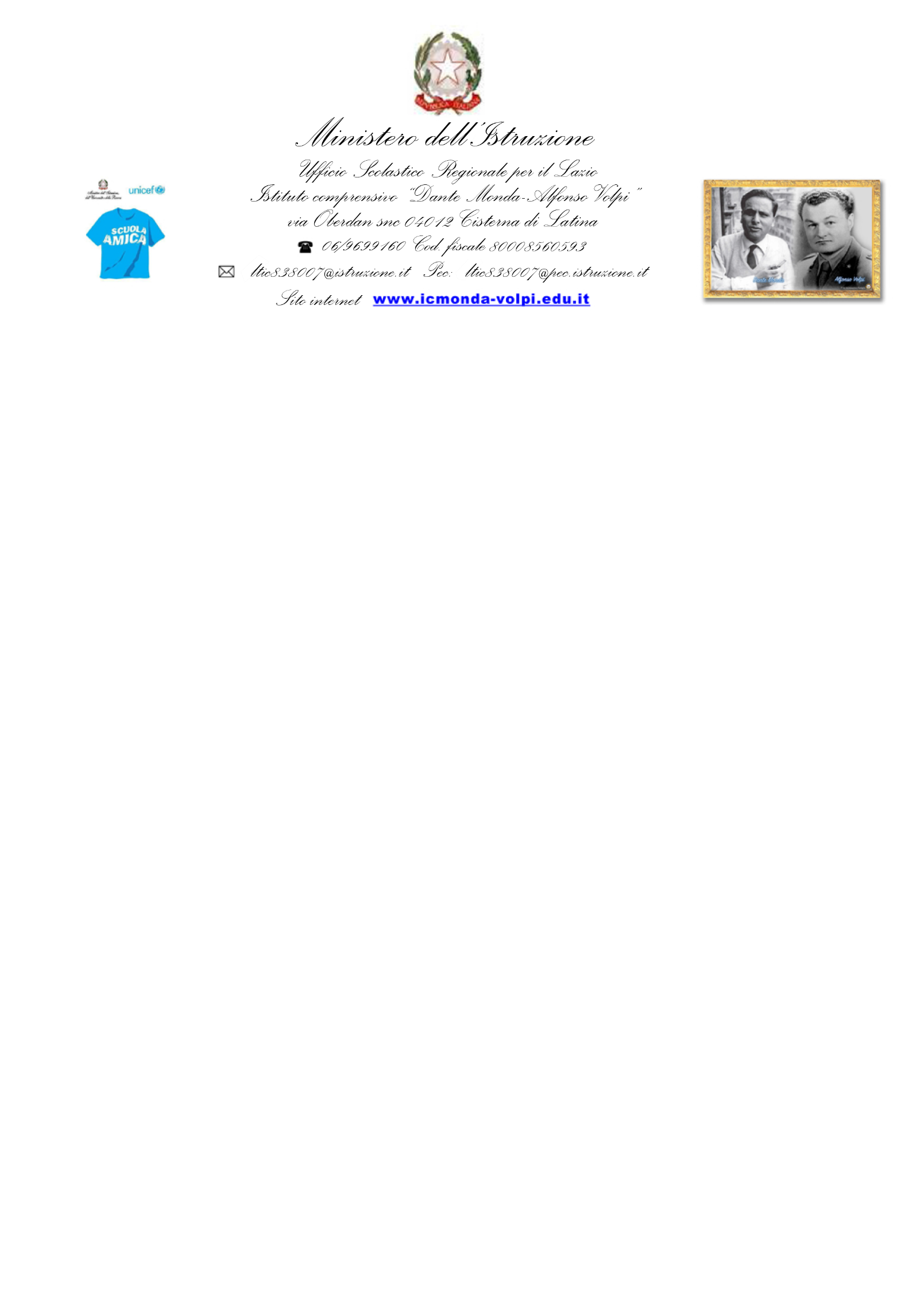 PIANO DIDATTICO PERSONALIZZATOAlunni stranieri(Dir. Min. 27/12/2012; C.M. n. 8 del 6/03/2013)aggiornato all’a.s. 2020/2021Scuola Primaria ……………………………..A.S. …………/.….……..Classe ……… Sez ……Nome e cognome…………………………………………………………………………………….Luogo e data di nascita……………………………………………………………...................................Scuola e Classe……………………………………………………………………………………..Nazionalità e lingua madre……………………………………………………………………………………..Eventuale bilinguismo……………………………………………………………………………………..Scolarizzazione pregressa:In Italia  Nel Paese di origine(per alunni stranieri non nati in Italia)...........................................................................................................................................................................................................................................................................................................................................................................................................................................................................................Data della prima iscrizione in una scuola italiana……………………………………………………………………………………..Ins. coordinatore della classe……………………..…………………………………………………………….……………………………………………..…………………………………….Ha già usufruito di un Piano Didattico Personalizzato?⬜ Si                           ⬜NoAnnotazioni su anni scolastici precedenti:curriculum regolareripetentealtro (specificare)……………………………….Lingue straniere apprese nel paese di origine:.......................................................................................................................□ orale              □ scrittoInsegnamento della religione cattolica◻ si avvale                   ◻ non si avvaleNote o suggerimenti da parte della Famiglia/Tutore…………………………………………………………………………………………………………………………………………………………………………Collaborazione con i parisìnoin parteCollaborazione con gli adultisìnoin parteMotivazione all'apprendimentosìnoin parteDisponibilità alle attività didattichesìnoin parteRispetto delle regolesìnoin parteAutonomia personalesìnoin parteOrganizzazione nel lavoro scolasticosìnoin parteFrequenza regolaresìnoin parteCura del materialesìnoin parteEsecuzione del lavoro assegnato a casasìnoin partecomprensionesìnoin parterielaborazionesìnoin partememorizzazionesìnoin parteattenzionesìnoin partelogicasìnoin parteacquisizione automatismisìnoin parteAdeguataParzialmente adeguataInadeguataComprensione oraleComprensione di semplici parole, termini familiari e frasi minimeComprensione di semplici conversazioni quotidiane relative alle attività scolasticheComprensione del lessico specifico◻◻◻◻◻◻◻◻◻Comprensione scrittaRiesce a capire parole e frasi sempliciRiesce a capire brevi e semplici testi scrittiComprensione del lessico utilizzato in classe◻◻◻◻◻◻◻◻◻Interazione oraleRiesce ad interagire in modo semplice con gli insegnanti e i compagniRiesce a partecipare a conversazioni su argomenti conosciutiRiesce a partecipare attivamente ad una discussione su argomenti proposti◻◻◻◻◻◻◻◻◻Produzione oraleÈ in grado di comunicare con un linguaggio sempliceRiferisce su argomenti affrontati utilizzando un lessico appropriato◻◻◻◻◻◻Produzione scrittaScrive testi semplici su argomenti notiScrive rispettando le principali regole ortografiche◻◻◻◻◻◻Punti di forza dell'alunnoattività preferite:attività preferite:Punti di forza dell'alunnointeressi:interessi:Punti di forza dell'alunnoattività extrascolastiche:attività extrascolastiche:Punti di forza dell'alunnodiscipline preferite:discipline preferite:Punti di forza dell'alunnofigure di riferimento nell'extrascuola (genitori, tutor,...):figure di riferimento nell'extrascuola (genitori, tutor,...):Punti di forza del gruppo classePresenza di:     □ un compagno     □ un gruppo di compagni          di riferimento    □ per le attività disciplinariFavorire e sviluppare il processo di socializzazioneMettere in atto strategie integrativePotenziare le competenze comunicativeMigliorare l'autostima attraverso il rafforzamento delle strategie di apprendimento e socializzazionePotenziare l'autonomia personaleFavorire i processi di collaborazione e solidarietàFavorire il pieno inserimento nel Paese ospitante attraverso la conoscenza delle forme di aggregazione sociale-culturale-sportiva presente in cittàPromuovere la capacità di organizzare e gestire il lavoro scolasticoFavorire l'acquisizione di un metodo di studio efficaceFavorire la proficua collaborazione con docenti e studentiFavorire e promuovere la partecipazione a forme di vita associate, anche all'esterno della scuolaValorizzare l'identità culturaleNelle disciplineSospensione temporanea della valutazione………………………………………………………………………………Riduzione dei programmi ai saperi minimi……………………………………………………………………………….Semplificazione dei testi, mappe, glossari………………………………………………………………………………Riduzione degli argomenti………………………………………………………………………………Sostituzione di una lingua straniera con Italiano L2 per  un quadrimestre        (previsto per la scuola secondaria di primo grado)………………………………………………………………………………Altri interventi volti a favorire l'acquisizione della lingua italiana ………………………………………………………………………………